109年度全民學區數位學習-永康國小場次報名表※課程名稱：Google服務任我遊-手機與電腦結合※課程內容：手機Google相片、檔案轉存電腦等應用
  (參加學員需自備智慧型手機或平板)※上課時間：109年7/1~7/13 ，每星期一、三、五，晚上7:00-9:00，計6次，共12小時。※招收人數：16人以上開班，不超過20人，額滿為止※費用：免費，但請假次數不得多於二次(4小時)，且需填寫
意見回饋調查表。※報名方式(擇一即可)：
1.填寫下表，繳交至本校辦公室教務處
2.以Email(nicewu@tn.edu.tw)方式報名，標題請  
  註明(109年度全民學區數位學習報名表)
3.或是電話報名06-2324462-872 (資訊組)==============下表請繳回=========================※為符合市府防疫需求，參加學員需依規定，入校時必須量測體溫、配戴口罩及固定分隔座位等防疫需求，報名時即代表同意配合；如不同意，請勿報名 附註.珍惜社教資源，請謹慎報名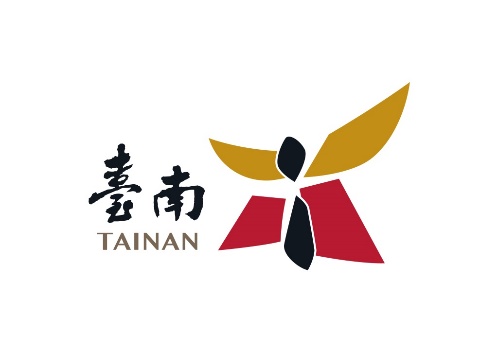 姓名手機(家裡)電話身分別身分別□本國籍□新住民